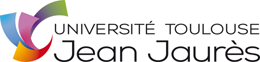 Année universitaire 2023-2024Année universitaire 2023-2024Année universitaire 2023-2024Année universitaire 2023-2024UFR ___LLCE_____________________________________________________UFR ___LLCE_____________________________________________________UFR ___LLCE_____________________________________________________Département ___DLEDépartement ___DLEDépartement ___DLEMODALITÉS DE CONTRÔLE DES CONNAISSANCESMODALITÉS DE CONTRÔLE DES CONNAISSANCESMODALITÉS DE CONTRÔLE DES CONNAISSANCESMODALITÉS DE CONTRÔLE DES CONNAISSANCESMODALITÉS DE CONTRÔLE DES CONNAISSANCESCODE DE L’UE :CODE DE L’UE :RULA302TINTITULÉ DE L’UE :Langue et civilisation russes 3RESPONSABLE(S) DE L’UE :RESPONSABLE(S) DE L’UE :SESSION 1 PRESENTIELSESSION 1 PRESENTIELSESSION 1 PRESENTIELSESSION 1 PRESENTIELSESSION 1 PRESENTIELSESSION 2 PRESENTIELSESSION 2 PRESENTIELSESSION 2 PRESENTIELSESSION 2 PRESENTIELSESSION 2 PRESENTIEL(ne concerne pas les UE de M2 ni celles de Licences professionnelles)(ne concerne pas les UE de M2 ni celles de Licences professionnelles)(ne concerne pas les UE de M2 ni celles de Licences professionnelles)(ne concerne pas les UE de M2 ni celles de Licences professionnelles)(ne concerne pas les UE de M2 ni celles de Licences professionnelles) Contrôle continu Contrôle continu Contrôle continu Contrôle continuContrôle continu ET Contrôle terminalContrôle continu ET Contrôle terminalContrôle continu ET Contrôle terminalContrôle continu ET Contrôle terminalÉpreuveÉpreuveDuréeCoeff.ÉpreuveÉpreuveDuréeCoeff.Module & ResponsableNature et IntituléDuréeCoeff.Module & ResponsableNature et IntituléDuréeCoeff.1VB-Grammaire+ Grammaire appliquéeÉcrit (Exercices d'application liés aux sujets abordés lors du cours) en présentiel ou en distanciel1h25%1VB-Grammaire+ Grammaire appliquéeÉcrit (Exercices d'application liés aux sujets abordés lors du cours) en présentiel ou en distanciel1h25%2AB-Langue russeÉcrit (Plusieurs exercices: compréhension orale et écrite, traduction  etc.)1h25%2AB-Langue russeÉcrit (Plusieurs exercices: compréhension orale et écrite, traduction  etc.)1h25%3AB-Langue des médiasÉcrit (Compréhension orale et / ou écrite, rédaction, explication de mots ou sigles etc.)1h25%3AB-Langue des médiasÉcrit (Compréhension orale et / ou écrite, rédaction, explication de mots ou sigles etc.)1h25%4IB-Histoire russe 2Écrit (une ou plusieurs questions de cours)1h3025%4IB-DS Histoire russe 2Écrit (une ou plusieurs questions de cours)1h3025%Contrôle terminalContrôle terminalContrôle terminalContrôle terminalInformations complémentairesInformations complémentairesInformations complémentairesInformations complémentairesInformations complémentairesÉpreuveÉpreuveDuréeCoeff.Accès aux salles d’examenUne fois l’enveloppe des sujets ouverte, il ne sera plus possible aux étudiants d’entrer dans la salle des examens. Cette disposition a été votée en Conseil du DLE. Elle s’applique à toutes les épreuves des UE du DLE pour les étudiants inscrits en Contrôle Continu et en Examen Terminal.Disposition particulière pour les étudiants ErasmusLes étudiants Erasmus non anglophones et les étudiants non anglophones venus dans le cadre d'échanges bilatéraux sont autorisés à composer avec un dictionnaire unilingue (français) format papier, uniquement lors des épreuves de traduction (les dictionnaires électroniques sont exclus.Report des notes supérieures ou égales à 10 En session 2, seul.e.s les étudiant.e.s ayant obtenu une note inférieure à 10 à l’UE sont autorisé.e.s à composer dans les matières dans lesquelles ils ont obtenu une note inférieure à 10. Sont reportées les notes égales ou supérieures à 10 et la meilleure des notes de la matière. Accès aux salles d’examenUne fois l’enveloppe des sujets ouverte, il ne sera plus possible aux étudiants d’entrer dans la salle des examens. Cette disposition a été votée en Conseil du DLE. Elle s’applique à toutes les épreuves des UE du DLE pour les étudiants inscrits en Contrôle Continu et en Examen Terminal.Disposition particulière pour les étudiants ErasmusLes étudiants Erasmus non anglophones et les étudiants non anglophones venus dans le cadre d'échanges bilatéraux sont autorisés à composer avec un dictionnaire unilingue (français) format papier, uniquement lors des épreuves de traduction (les dictionnaires électroniques sont exclus.Report des notes supérieures ou égales à 10 En session 2, seul.e.s les étudiant.e.s ayant obtenu une note inférieure à 10 à l’UE sont autorisé.e.s à composer dans les matières dans lesquelles ils ont obtenu une note inférieure à 10. Sont reportées les notes égales ou supérieures à 10 et la meilleure des notes de la matière. Accès aux salles d’examenUne fois l’enveloppe des sujets ouverte, il ne sera plus possible aux étudiants d’entrer dans la salle des examens. Cette disposition a été votée en Conseil du DLE. Elle s’applique à toutes les épreuves des UE du DLE pour les étudiants inscrits en Contrôle Continu et en Examen Terminal.Disposition particulière pour les étudiants ErasmusLes étudiants Erasmus non anglophones et les étudiants non anglophones venus dans le cadre d'échanges bilatéraux sont autorisés à composer avec un dictionnaire unilingue (français) format papier, uniquement lors des épreuves de traduction (les dictionnaires électroniques sont exclus.Report des notes supérieures ou égales à 10 En session 2, seul.e.s les étudiant.e.s ayant obtenu une note inférieure à 10 à l’UE sont autorisé.e.s à composer dans les matières dans lesquelles ils ont obtenu une note inférieure à 10. Sont reportées les notes égales ou supérieures à 10 et la meilleure des notes de la matière. Accès aux salles d’examenUne fois l’enveloppe des sujets ouverte, il ne sera plus possible aux étudiants d’entrer dans la salle des examens. Cette disposition a été votée en Conseil du DLE. Elle s’applique à toutes les épreuves des UE du DLE pour les étudiants inscrits en Contrôle Continu et en Examen Terminal.Disposition particulière pour les étudiants ErasmusLes étudiants Erasmus non anglophones et les étudiants non anglophones venus dans le cadre d'échanges bilatéraux sont autorisés à composer avec un dictionnaire unilingue (français) format papier, uniquement lors des épreuves de traduction (les dictionnaires électroniques sont exclus.Report des notes supérieures ou égales à 10 En session 2, seul.e.s les étudiant.e.s ayant obtenu une note inférieure à 10 à l’UE sont autorisé.e.s à composer dans les matières dans lesquelles ils ont obtenu une note inférieure à 10. Sont reportées les notes égales ou supérieures à 10 et la meilleure des notes de la matière. Accès aux salles d’examenUne fois l’enveloppe des sujets ouverte, il ne sera plus possible aux étudiants d’entrer dans la salle des examens. Cette disposition a été votée en Conseil du DLE. Elle s’applique à toutes les épreuves des UE du DLE pour les étudiants inscrits en Contrôle Continu et en Examen Terminal.Disposition particulière pour les étudiants ErasmusLes étudiants Erasmus non anglophones et les étudiants non anglophones venus dans le cadre d'échanges bilatéraux sont autorisés à composer avec un dictionnaire unilingue (français) format papier, uniquement lors des épreuves de traduction (les dictionnaires électroniques sont exclus.Report des notes supérieures ou égales à 10 En session 2, seul.e.s les étudiant.e.s ayant obtenu une note inférieure à 10 à l’UE sont autorisé.e.s à composer dans les matières dans lesquelles ils ont obtenu une note inférieure à 10. Sont reportées les notes égales ou supérieures à 10 et la meilleure des notes de la matière. Module & ResponsableNature et IntituléDuréeCoeff.Accès aux salles d’examenUne fois l’enveloppe des sujets ouverte, il ne sera plus possible aux étudiants d’entrer dans la salle des examens. Cette disposition a été votée en Conseil du DLE. Elle s’applique à toutes les épreuves des UE du DLE pour les étudiants inscrits en Contrôle Continu et en Examen Terminal.Disposition particulière pour les étudiants ErasmusLes étudiants Erasmus non anglophones et les étudiants non anglophones venus dans le cadre d'échanges bilatéraux sont autorisés à composer avec un dictionnaire unilingue (français) format papier, uniquement lors des épreuves de traduction (les dictionnaires électroniques sont exclus.Report des notes supérieures ou égales à 10 En session 2, seul.e.s les étudiant.e.s ayant obtenu une note inférieure à 10 à l’UE sont autorisé.e.s à composer dans les matières dans lesquelles ils ont obtenu une note inférieure à 10. Sont reportées les notes égales ou supérieures à 10 et la meilleure des notes de la matière. Accès aux salles d’examenUne fois l’enveloppe des sujets ouverte, il ne sera plus possible aux étudiants d’entrer dans la salle des examens. Cette disposition a été votée en Conseil du DLE. Elle s’applique à toutes les épreuves des UE du DLE pour les étudiants inscrits en Contrôle Continu et en Examen Terminal.Disposition particulière pour les étudiants ErasmusLes étudiants Erasmus non anglophones et les étudiants non anglophones venus dans le cadre d'échanges bilatéraux sont autorisés à composer avec un dictionnaire unilingue (français) format papier, uniquement lors des épreuves de traduction (les dictionnaires électroniques sont exclus.Report des notes supérieures ou égales à 10 En session 2, seul.e.s les étudiant.e.s ayant obtenu une note inférieure à 10 à l’UE sont autorisé.e.s à composer dans les matières dans lesquelles ils ont obtenu une note inférieure à 10. Sont reportées les notes égales ou supérieures à 10 et la meilleure des notes de la matière. Accès aux salles d’examenUne fois l’enveloppe des sujets ouverte, il ne sera plus possible aux étudiants d’entrer dans la salle des examens. Cette disposition a été votée en Conseil du DLE. Elle s’applique à toutes les épreuves des UE du DLE pour les étudiants inscrits en Contrôle Continu et en Examen Terminal.Disposition particulière pour les étudiants ErasmusLes étudiants Erasmus non anglophones et les étudiants non anglophones venus dans le cadre d'échanges bilatéraux sont autorisés à composer avec un dictionnaire unilingue (français) format papier, uniquement lors des épreuves de traduction (les dictionnaires électroniques sont exclus.Report des notes supérieures ou égales à 10 En session 2, seul.e.s les étudiant.e.s ayant obtenu une note inférieure à 10 à l’UE sont autorisé.e.s à composer dans les matières dans lesquelles ils ont obtenu une note inférieure à 10. Sont reportées les notes égales ou supérieures à 10 et la meilleure des notes de la matière. Accès aux salles d’examenUne fois l’enveloppe des sujets ouverte, il ne sera plus possible aux étudiants d’entrer dans la salle des examens. Cette disposition a été votée en Conseil du DLE. Elle s’applique à toutes les épreuves des UE du DLE pour les étudiants inscrits en Contrôle Continu et en Examen Terminal.Disposition particulière pour les étudiants ErasmusLes étudiants Erasmus non anglophones et les étudiants non anglophones venus dans le cadre d'échanges bilatéraux sont autorisés à composer avec un dictionnaire unilingue (français) format papier, uniquement lors des épreuves de traduction (les dictionnaires électroniques sont exclus.Report des notes supérieures ou égales à 10 En session 2, seul.e.s les étudiant.e.s ayant obtenu une note inférieure à 10 à l’UE sont autorisé.e.s à composer dans les matières dans lesquelles ils ont obtenu une note inférieure à 10. Sont reportées les notes égales ou supérieures à 10 et la meilleure des notes de la matière. Accès aux salles d’examenUne fois l’enveloppe des sujets ouverte, il ne sera plus possible aux étudiants d’entrer dans la salle des examens. Cette disposition a été votée en Conseil du DLE. Elle s’applique à toutes les épreuves des UE du DLE pour les étudiants inscrits en Contrôle Continu et en Examen Terminal.Disposition particulière pour les étudiants ErasmusLes étudiants Erasmus non anglophones et les étudiants non anglophones venus dans le cadre d'échanges bilatéraux sont autorisés à composer avec un dictionnaire unilingue (français) format papier, uniquement lors des épreuves de traduction (les dictionnaires électroniques sont exclus.Report des notes supérieures ou égales à 10 En session 2, seul.e.s les étudiant.e.s ayant obtenu une note inférieure à 10 à l’UE sont autorisé.e.s à composer dans les matières dans lesquelles ils ont obtenu une note inférieure à 10. Sont reportées les notes égales ou supérieures à 10 et la meilleure des notes de la matière. 1VB-Grammaire+ Grammaire appliquéeÉcrit (Exercices d'application liés aux sujets abordés lors du cours) en présentiel ou en distanciel1h25%Accès aux salles d’examenUne fois l’enveloppe des sujets ouverte, il ne sera plus possible aux étudiants d’entrer dans la salle des examens. Cette disposition a été votée en Conseil du DLE. Elle s’applique à toutes les épreuves des UE du DLE pour les étudiants inscrits en Contrôle Continu et en Examen Terminal.Disposition particulière pour les étudiants ErasmusLes étudiants Erasmus non anglophones et les étudiants non anglophones venus dans le cadre d'échanges bilatéraux sont autorisés à composer avec un dictionnaire unilingue (français) format papier, uniquement lors des épreuves de traduction (les dictionnaires électroniques sont exclus.Report des notes supérieures ou égales à 10 En session 2, seul.e.s les étudiant.e.s ayant obtenu une note inférieure à 10 à l’UE sont autorisé.e.s à composer dans les matières dans lesquelles ils ont obtenu une note inférieure à 10. Sont reportées les notes égales ou supérieures à 10 et la meilleure des notes de la matière. Accès aux salles d’examenUne fois l’enveloppe des sujets ouverte, il ne sera plus possible aux étudiants d’entrer dans la salle des examens. Cette disposition a été votée en Conseil du DLE. Elle s’applique à toutes les épreuves des UE du DLE pour les étudiants inscrits en Contrôle Continu et en Examen Terminal.Disposition particulière pour les étudiants ErasmusLes étudiants Erasmus non anglophones et les étudiants non anglophones venus dans le cadre d'échanges bilatéraux sont autorisés à composer avec un dictionnaire unilingue (français) format papier, uniquement lors des épreuves de traduction (les dictionnaires électroniques sont exclus.Report des notes supérieures ou égales à 10 En session 2, seul.e.s les étudiant.e.s ayant obtenu une note inférieure à 10 à l’UE sont autorisé.e.s à composer dans les matières dans lesquelles ils ont obtenu une note inférieure à 10. Sont reportées les notes égales ou supérieures à 10 et la meilleure des notes de la matière. Accès aux salles d’examenUne fois l’enveloppe des sujets ouverte, il ne sera plus possible aux étudiants d’entrer dans la salle des examens. Cette disposition a été votée en Conseil du DLE. Elle s’applique à toutes les épreuves des UE du DLE pour les étudiants inscrits en Contrôle Continu et en Examen Terminal.Disposition particulière pour les étudiants ErasmusLes étudiants Erasmus non anglophones et les étudiants non anglophones venus dans le cadre d'échanges bilatéraux sont autorisés à composer avec un dictionnaire unilingue (français) format papier, uniquement lors des épreuves de traduction (les dictionnaires électroniques sont exclus.Report des notes supérieures ou égales à 10 En session 2, seul.e.s les étudiant.e.s ayant obtenu une note inférieure à 10 à l’UE sont autorisé.e.s à composer dans les matières dans lesquelles ils ont obtenu une note inférieure à 10. Sont reportées les notes égales ou supérieures à 10 et la meilleure des notes de la matière. Accès aux salles d’examenUne fois l’enveloppe des sujets ouverte, il ne sera plus possible aux étudiants d’entrer dans la salle des examens. Cette disposition a été votée en Conseil du DLE. Elle s’applique à toutes les épreuves des UE du DLE pour les étudiants inscrits en Contrôle Continu et en Examen Terminal.Disposition particulière pour les étudiants ErasmusLes étudiants Erasmus non anglophones et les étudiants non anglophones venus dans le cadre d'échanges bilatéraux sont autorisés à composer avec un dictionnaire unilingue (français) format papier, uniquement lors des épreuves de traduction (les dictionnaires électroniques sont exclus.Report des notes supérieures ou égales à 10 En session 2, seul.e.s les étudiant.e.s ayant obtenu une note inférieure à 10 à l’UE sont autorisé.e.s à composer dans les matières dans lesquelles ils ont obtenu une note inférieure à 10. Sont reportées les notes égales ou supérieures à 10 et la meilleure des notes de la matière. Accès aux salles d’examenUne fois l’enveloppe des sujets ouverte, il ne sera plus possible aux étudiants d’entrer dans la salle des examens. Cette disposition a été votée en Conseil du DLE. Elle s’applique à toutes les épreuves des UE du DLE pour les étudiants inscrits en Contrôle Continu et en Examen Terminal.Disposition particulière pour les étudiants ErasmusLes étudiants Erasmus non anglophones et les étudiants non anglophones venus dans le cadre d'échanges bilatéraux sont autorisés à composer avec un dictionnaire unilingue (français) format papier, uniquement lors des épreuves de traduction (les dictionnaires électroniques sont exclus.Report des notes supérieures ou égales à 10 En session 2, seul.e.s les étudiant.e.s ayant obtenu une note inférieure à 10 à l’UE sont autorisé.e.s à composer dans les matières dans lesquelles ils ont obtenu une note inférieure à 10. Sont reportées les notes égales ou supérieures à 10 et la meilleure des notes de la matière. 2AB-Langue russeÉcrit (Plusieurs exercices: compréhension orale et écrite, traduction  etc.)1h25%Accès aux salles d’examenUne fois l’enveloppe des sujets ouverte, il ne sera plus possible aux étudiants d’entrer dans la salle des examens. Cette disposition a été votée en Conseil du DLE. Elle s’applique à toutes les épreuves des UE du DLE pour les étudiants inscrits en Contrôle Continu et en Examen Terminal.Disposition particulière pour les étudiants ErasmusLes étudiants Erasmus non anglophones et les étudiants non anglophones venus dans le cadre d'échanges bilatéraux sont autorisés à composer avec un dictionnaire unilingue (français) format papier, uniquement lors des épreuves de traduction (les dictionnaires électroniques sont exclus.Report des notes supérieures ou égales à 10 En session 2, seul.e.s les étudiant.e.s ayant obtenu une note inférieure à 10 à l’UE sont autorisé.e.s à composer dans les matières dans lesquelles ils ont obtenu une note inférieure à 10. Sont reportées les notes égales ou supérieures à 10 et la meilleure des notes de la matière. Accès aux salles d’examenUne fois l’enveloppe des sujets ouverte, il ne sera plus possible aux étudiants d’entrer dans la salle des examens. Cette disposition a été votée en Conseil du DLE. Elle s’applique à toutes les épreuves des UE du DLE pour les étudiants inscrits en Contrôle Continu et en Examen Terminal.Disposition particulière pour les étudiants ErasmusLes étudiants Erasmus non anglophones et les étudiants non anglophones venus dans le cadre d'échanges bilatéraux sont autorisés à composer avec un dictionnaire unilingue (français) format papier, uniquement lors des épreuves de traduction (les dictionnaires électroniques sont exclus.Report des notes supérieures ou égales à 10 En session 2, seul.e.s les étudiant.e.s ayant obtenu une note inférieure à 10 à l’UE sont autorisé.e.s à composer dans les matières dans lesquelles ils ont obtenu une note inférieure à 10. Sont reportées les notes égales ou supérieures à 10 et la meilleure des notes de la matière. Accès aux salles d’examenUne fois l’enveloppe des sujets ouverte, il ne sera plus possible aux étudiants d’entrer dans la salle des examens. Cette disposition a été votée en Conseil du DLE. Elle s’applique à toutes les épreuves des UE du DLE pour les étudiants inscrits en Contrôle Continu et en Examen Terminal.Disposition particulière pour les étudiants ErasmusLes étudiants Erasmus non anglophones et les étudiants non anglophones venus dans le cadre d'échanges bilatéraux sont autorisés à composer avec un dictionnaire unilingue (français) format papier, uniquement lors des épreuves de traduction (les dictionnaires électroniques sont exclus.Report des notes supérieures ou égales à 10 En session 2, seul.e.s les étudiant.e.s ayant obtenu une note inférieure à 10 à l’UE sont autorisé.e.s à composer dans les matières dans lesquelles ils ont obtenu une note inférieure à 10. Sont reportées les notes égales ou supérieures à 10 et la meilleure des notes de la matière. Accès aux salles d’examenUne fois l’enveloppe des sujets ouverte, il ne sera plus possible aux étudiants d’entrer dans la salle des examens. Cette disposition a été votée en Conseil du DLE. Elle s’applique à toutes les épreuves des UE du DLE pour les étudiants inscrits en Contrôle Continu et en Examen Terminal.Disposition particulière pour les étudiants ErasmusLes étudiants Erasmus non anglophones et les étudiants non anglophones venus dans le cadre d'échanges bilatéraux sont autorisés à composer avec un dictionnaire unilingue (français) format papier, uniquement lors des épreuves de traduction (les dictionnaires électroniques sont exclus.Report des notes supérieures ou égales à 10 En session 2, seul.e.s les étudiant.e.s ayant obtenu une note inférieure à 10 à l’UE sont autorisé.e.s à composer dans les matières dans lesquelles ils ont obtenu une note inférieure à 10. Sont reportées les notes égales ou supérieures à 10 et la meilleure des notes de la matière. Accès aux salles d’examenUne fois l’enveloppe des sujets ouverte, il ne sera plus possible aux étudiants d’entrer dans la salle des examens. Cette disposition a été votée en Conseil du DLE. Elle s’applique à toutes les épreuves des UE du DLE pour les étudiants inscrits en Contrôle Continu et en Examen Terminal.Disposition particulière pour les étudiants ErasmusLes étudiants Erasmus non anglophones et les étudiants non anglophones venus dans le cadre d'échanges bilatéraux sont autorisés à composer avec un dictionnaire unilingue (français) format papier, uniquement lors des épreuves de traduction (les dictionnaires électroniques sont exclus.Report des notes supérieures ou égales à 10 En session 2, seul.e.s les étudiant.e.s ayant obtenu une note inférieure à 10 à l’UE sont autorisé.e.s à composer dans les matières dans lesquelles ils ont obtenu une note inférieure à 10. Sont reportées les notes égales ou supérieures à 10 et la meilleure des notes de la matière. 3AB-Langue des médiasÉcrit (Compréhension orale et / ou écrite, rédaction, explication de mots ou sigles etc.)1h25%Accès aux salles d’examenUne fois l’enveloppe des sujets ouverte, il ne sera plus possible aux étudiants d’entrer dans la salle des examens. Cette disposition a été votée en Conseil du DLE. Elle s’applique à toutes les épreuves des UE du DLE pour les étudiants inscrits en Contrôle Continu et en Examen Terminal.Disposition particulière pour les étudiants ErasmusLes étudiants Erasmus non anglophones et les étudiants non anglophones venus dans le cadre d'échanges bilatéraux sont autorisés à composer avec un dictionnaire unilingue (français) format papier, uniquement lors des épreuves de traduction (les dictionnaires électroniques sont exclus.Report des notes supérieures ou égales à 10 En session 2, seul.e.s les étudiant.e.s ayant obtenu une note inférieure à 10 à l’UE sont autorisé.e.s à composer dans les matières dans lesquelles ils ont obtenu une note inférieure à 10. Sont reportées les notes égales ou supérieures à 10 et la meilleure des notes de la matière. Accès aux salles d’examenUne fois l’enveloppe des sujets ouverte, il ne sera plus possible aux étudiants d’entrer dans la salle des examens. Cette disposition a été votée en Conseil du DLE. Elle s’applique à toutes les épreuves des UE du DLE pour les étudiants inscrits en Contrôle Continu et en Examen Terminal.Disposition particulière pour les étudiants ErasmusLes étudiants Erasmus non anglophones et les étudiants non anglophones venus dans le cadre d'échanges bilatéraux sont autorisés à composer avec un dictionnaire unilingue (français) format papier, uniquement lors des épreuves de traduction (les dictionnaires électroniques sont exclus.Report des notes supérieures ou égales à 10 En session 2, seul.e.s les étudiant.e.s ayant obtenu une note inférieure à 10 à l’UE sont autorisé.e.s à composer dans les matières dans lesquelles ils ont obtenu une note inférieure à 10. Sont reportées les notes égales ou supérieures à 10 et la meilleure des notes de la matière. Accès aux salles d’examenUne fois l’enveloppe des sujets ouverte, il ne sera plus possible aux étudiants d’entrer dans la salle des examens. Cette disposition a été votée en Conseil du DLE. Elle s’applique à toutes les épreuves des UE du DLE pour les étudiants inscrits en Contrôle Continu et en Examen Terminal.Disposition particulière pour les étudiants ErasmusLes étudiants Erasmus non anglophones et les étudiants non anglophones venus dans le cadre d'échanges bilatéraux sont autorisés à composer avec un dictionnaire unilingue (français) format papier, uniquement lors des épreuves de traduction (les dictionnaires électroniques sont exclus.Report des notes supérieures ou égales à 10 En session 2, seul.e.s les étudiant.e.s ayant obtenu une note inférieure à 10 à l’UE sont autorisé.e.s à composer dans les matières dans lesquelles ils ont obtenu une note inférieure à 10. Sont reportées les notes égales ou supérieures à 10 et la meilleure des notes de la matière. Accès aux salles d’examenUne fois l’enveloppe des sujets ouverte, il ne sera plus possible aux étudiants d’entrer dans la salle des examens. Cette disposition a été votée en Conseil du DLE. Elle s’applique à toutes les épreuves des UE du DLE pour les étudiants inscrits en Contrôle Continu et en Examen Terminal.Disposition particulière pour les étudiants ErasmusLes étudiants Erasmus non anglophones et les étudiants non anglophones venus dans le cadre d'échanges bilatéraux sont autorisés à composer avec un dictionnaire unilingue (français) format papier, uniquement lors des épreuves de traduction (les dictionnaires électroniques sont exclus.Report des notes supérieures ou égales à 10 En session 2, seul.e.s les étudiant.e.s ayant obtenu une note inférieure à 10 à l’UE sont autorisé.e.s à composer dans les matières dans lesquelles ils ont obtenu une note inférieure à 10. Sont reportées les notes égales ou supérieures à 10 et la meilleure des notes de la matière. Accès aux salles d’examenUne fois l’enveloppe des sujets ouverte, il ne sera plus possible aux étudiants d’entrer dans la salle des examens. Cette disposition a été votée en Conseil du DLE. Elle s’applique à toutes les épreuves des UE du DLE pour les étudiants inscrits en Contrôle Continu et en Examen Terminal.Disposition particulière pour les étudiants ErasmusLes étudiants Erasmus non anglophones et les étudiants non anglophones venus dans le cadre d'échanges bilatéraux sont autorisés à composer avec un dictionnaire unilingue (français) format papier, uniquement lors des épreuves de traduction (les dictionnaires électroniques sont exclus.Report des notes supérieures ou égales à 10 En session 2, seul.e.s les étudiant.e.s ayant obtenu une note inférieure à 10 à l’UE sont autorisé.e.s à composer dans les matières dans lesquelles ils ont obtenu une note inférieure à 10. Sont reportées les notes égales ou supérieures à 10 et la meilleure des notes de la matière. 4IB-DS Histoire russe 2Écrit (une ou plusieurs questions de cours)1h3025%Accès aux salles d’examenUne fois l’enveloppe des sujets ouverte, il ne sera plus possible aux étudiants d’entrer dans la salle des examens. Cette disposition a été votée en Conseil du DLE. Elle s’applique à toutes les épreuves des UE du DLE pour les étudiants inscrits en Contrôle Continu et en Examen Terminal.Disposition particulière pour les étudiants ErasmusLes étudiants Erasmus non anglophones et les étudiants non anglophones venus dans le cadre d'échanges bilatéraux sont autorisés à composer avec un dictionnaire unilingue (français) format papier, uniquement lors des épreuves de traduction (les dictionnaires électroniques sont exclus.Report des notes supérieures ou égales à 10 En session 2, seul.e.s les étudiant.e.s ayant obtenu une note inférieure à 10 à l’UE sont autorisé.e.s à composer dans les matières dans lesquelles ils ont obtenu une note inférieure à 10. Sont reportées les notes égales ou supérieures à 10 et la meilleure des notes de la matière. Accès aux salles d’examenUne fois l’enveloppe des sujets ouverte, il ne sera plus possible aux étudiants d’entrer dans la salle des examens. Cette disposition a été votée en Conseil du DLE. Elle s’applique à toutes les épreuves des UE du DLE pour les étudiants inscrits en Contrôle Continu et en Examen Terminal.Disposition particulière pour les étudiants ErasmusLes étudiants Erasmus non anglophones et les étudiants non anglophones venus dans le cadre d'échanges bilatéraux sont autorisés à composer avec un dictionnaire unilingue (français) format papier, uniquement lors des épreuves de traduction (les dictionnaires électroniques sont exclus.Report des notes supérieures ou égales à 10 En session 2, seul.e.s les étudiant.e.s ayant obtenu une note inférieure à 10 à l’UE sont autorisé.e.s à composer dans les matières dans lesquelles ils ont obtenu une note inférieure à 10. Sont reportées les notes égales ou supérieures à 10 et la meilleure des notes de la matière. Accès aux salles d’examenUne fois l’enveloppe des sujets ouverte, il ne sera plus possible aux étudiants d’entrer dans la salle des examens. Cette disposition a été votée en Conseil du DLE. Elle s’applique à toutes les épreuves des UE du DLE pour les étudiants inscrits en Contrôle Continu et en Examen Terminal.Disposition particulière pour les étudiants ErasmusLes étudiants Erasmus non anglophones et les étudiants non anglophones venus dans le cadre d'échanges bilatéraux sont autorisés à composer avec un dictionnaire unilingue (français) format papier, uniquement lors des épreuves de traduction (les dictionnaires électroniques sont exclus.Report des notes supérieures ou égales à 10 En session 2, seul.e.s les étudiant.e.s ayant obtenu une note inférieure à 10 à l’UE sont autorisé.e.s à composer dans les matières dans lesquelles ils ont obtenu une note inférieure à 10. Sont reportées les notes égales ou supérieures à 10 et la meilleure des notes de la matière. Accès aux salles d’examenUne fois l’enveloppe des sujets ouverte, il ne sera plus possible aux étudiants d’entrer dans la salle des examens. Cette disposition a été votée en Conseil du DLE. Elle s’applique à toutes les épreuves des UE du DLE pour les étudiants inscrits en Contrôle Continu et en Examen Terminal.Disposition particulière pour les étudiants ErasmusLes étudiants Erasmus non anglophones et les étudiants non anglophones venus dans le cadre d'échanges bilatéraux sont autorisés à composer avec un dictionnaire unilingue (français) format papier, uniquement lors des épreuves de traduction (les dictionnaires électroniques sont exclus.Report des notes supérieures ou égales à 10 En session 2, seul.e.s les étudiant.e.s ayant obtenu une note inférieure à 10 à l’UE sont autorisé.e.s à composer dans les matières dans lesquelles ils ont obtenu une note inférieure à 10. Sont reportées les notes égales ou supérieures à 10 et la meilleure des notes de la matière. Accès aux salles d’examenUne fois l’enveloppe des sujets ouverte, il ne sera plus possible aux étudiants d’entrer dans la salle des examens. Cette disposition a été votée en Conseil du DLE. Elle s’applique à toutes les épreuves des UE du DLE pour les étudiants inscrits en Contrôle Continu et en Examen Terminal.Disposition particulière pour les étudiants ErasmusLes étudiants Erasmus non anglophones et les étudiants non anglophones venus dans le cadre d'échanges bilatéraux sont autorisés à composer avec un dictionnaire unilingue (français) format papier, uniquement lors des épreuves de traduction (les dictionnaires électroniques sont exclus.Report des notes supérieures ou égales à 10 En session 2, seul.e.s les étudiant.e.s ayant obtenu une note inférieure à 10 à l’UE sont autorisé.e.s à composer dans les matières dans lesquelles ils ont obtenu une note inférieure à 10. Sont reportées les notes égales ou supérieures à 10 et la meilleure des notes de la matière. 5Accès aux salles d’examenUne fois l’enveloppe des sujets ouverte, il ne sera plus possible aux étudiants d’entrer dans la salle des examens. Cette disposition a été votée en Conseil du DLE. Elle s’applique à toutes les épreuves des UE du DLE pour les étudiants inscrits en Contrôle Continu et en Examen Terminal.Disposition particulière pour les étudiants ErasmusLes étudiants Erasmus non anglophones et les étudiants non anglophones venus dans le cadre d'échanges bilatéraux sont autorisés à composer avec un dictionnaire unilingue (français) format papier, uniquement lors des épreuves de traduction (les dictionnaires électroniques sont exclus.Report des notes supérieures ou égales à 10 En session 2, seul.e.s les étudiant.e.s ayant obtenu une note inférieure à 10 à l’UE sont autorisé.e.s à composer dans les matières dans lesquelles ils ont obtenu une note inférieure à 10. Sont reportées les notes égales ou supérieures à 10 et la meilleure des notes de la matière. Accès aux salles d’examenUne fois l’enveloppe des sujets ouverte, il ne sera plus possible aux étudiants d’entrer dans la salle des examens. Cette disposition a été votée en Conseil du DLE. Elle s’applique à toutes les épreuves des UE du DLE pour les étudiants inscrits en Contrôle Continu et en Examen Terminal.Disposition particulière pour les étudiants ErasmusLes étudiants Erasmus non anglophones et les étudiants non anglophones venus dans le cadre d'échanges bilatéraux sont autorisés à composer avec un dictionnaire unilingue (français) format papier, uniquement lors des épreuves de traduction (les dictionnaires électroniques sont exclus.Report des notes supérieures ou égales à 10 En session 2, seul.e.s les étudiant.e.s ayant obtenu une note inférieure à 10 à l’UE sont autorisé.e.s à composer dans les matières dans lesquelles ils ont obtenu une note inférieure à 10. Sont reportées les notes égales ou supérieures à 10 et la meilleure des notes de la matière. Accès aux salles d’examenUne fois l’enveloppe des sujets ouverte, il ne sera plus possible aux étudiants d’entrer dans la salle des examens. Cette disposition a été votée en Conseil du DLE. Elle s’applique à toutes les épreuves des UE du DLE pour les étudiants inscrits en Contrôle Continu et en Examen Terminal.Disposition particulière pour les étudiants ErasmusLes étudiants Erasmus non anglophones et les étudiants non anglophones venus dans le cadre d'échanges bilatéraux sont autorisés à composer avec un dictionnaire unilingue (français) format papier, uniquement lors des épreuves de traduction (les dictionnaires électroniques sont exclus.Report des notes supérieures ou égales à 10 En session 2, seul.e.s les étudiant.e.s ayant obtenu une note inférieure à 10 à l’UE sont autorisé.e.s à composer dans les matières dans lesquelles ils ont obtenu une note inférieure à 10. Sont reportées les notes égales ou supérieures à 10 et la meilleure des notes de la matière. Accès aux salles d’examenUne fois l’enveloppe des sujets ouverte, il ne sera plus possible aux étudiants d’entrer dans la salle des examens. Cette disposition a été votée en Conseil du DLE. Elle s’applique à toutes les épreuves des UE du DLE pour les étudiants inscrits en Contrôle Continu et en Examen Terminal.Disposition particulière pour les étudiants ErasmusLes étudiants Erasmus non anglophones et les étudiants non anglophones venus dans le cadre d'échanges bilatéraux sont autorisés à composer avec un dictionnaire unilingue (français) format papier, uniquement lors des épreuves de traduction (les dictionnaires électroniques sont exclus.Report des notes supérieures ou égales à 10 En session 2, seul.e.s les étudiant.e.s ayant obtenu une note inférieure à 10 à l’UE sont autorisé.e.s à composer dans les matières dans lesquelles ils ont obtenu une note inférieure à 10. Sont reportées les notes égales ou supérieures à 10 et la meilleure des notes de la matière. Accès aux salles d’examenUne fois l’enveloppe des sujets ouverte, il ne sera plus possible aux étudiants d’entrer dans la salle des examens. Cette disposition a été votée en Conseil du DLE. Elle s’applique à toutes les épreuves des UE du DLE pour les étudiants inscrits en Contrôle Continu et en Examen Terminal.Disposition particulière pour les étudiants ErasmusLes étudiants Erasmus non anglophones et les étudiants non anglophones venus dans le cadre d'échanges bilatéraux sont autorisés à composer avec un dictionnaire unilingue (français) format papier, uniquement lors des épreuves de traduction (les dictionnaires électroniques sont exclus.Report des notes supérieures ou égales à 10 En session 2, seul.e.s les étudiant.e.s ayant obtenu une note inférieure à 10 à l’UE sont autorisé.e.s à composer dans les matières dans lesquelles ils ont obtenu une note inférieure à 10. Sont reportées les notes égales ou supérieures à 10 et la meilleure des notes de la matière. VOTE DU CONSEIL DE DÉPARTEMENT le 10 / 10 / 2023VOTE DU CONSEIL D‘UFR le 16 / 10 / 2023Année universitaire 2023-2024Année universitaire 2023-2024Année universitaire 2023-2024Année universitaire 2023-2024UFR ___LLCE_____________________________________________________UFR ___LLCE_____________________________________________________UFR ___LLCE_____________________________________________________Département ___DLEDépartement ___DLEDépartement ___DLEMODALITÉS DE CONTRÔLE DES CONNAISSANCESMODALITÉS DE CONTRÔLE DES CONNAISSANCESMODALITÉS DE CONTRÔLE DES CONNAISSANCESMODALITÉS DE CONTRÔLE DES CONNAISSANCESMODALITÉS DE CONTRÔLE DES CONNAISSANCESCODE DE L’UE :CODE DE L’UE :RULA402TINTITULÉ DE L’UE :Langue et civilisation russes 4 RESPONSABLE(S) DE L’UE :RESPONSABLE(S) DE L’UE :SESSION 1 PRESENTIELSESSION 1 PRESENTIELSESSION 1 PRESENTIELSESSION 1 PRESENTIELSESSION 1 PRESENTIELSESSION 2 PRESENTIELSESSION 2 PRESENTIELSESSION 2 PRESENTIELSESSION 2 PRESENTIELSESSION 2 PRESENTIEL(ne concerne pas les UE de M2 ni celles de Licences professionnelles)(ne concerne pas les UE de M2 ni celles de Licences professionnelles)(ne concerne pas les UE de M2 ni celles de Licences professionnelles)(ne concerne pas les UE de M2 ni celles de Licences professionnelles)(ne concerne pas les UE de M2 ni celles de Licences professionnelles)Contrôle continuContrôle continuContrôle continuContrôle continuContrôle continu ET Contrôle terminalContrôle continu ET Contrôle terminalContrôle continu ET Contrôle terminalContrôle continu ET Contrôle terminalÉpreuveÉpreuveDuréeCoeff.ÉpreuveÉpreuveDuréeCoeff.Module & ResponsableNature et IntituléDuréeCoeff.Module & ResponsableNature et IntituléDuréeCoeff.1VB-GrammaireAB-Grammaire AppliquéeÉcrit (Exercices d'application liés aux sujets abordés lors du cours) en présentiel ou en distanciel1h25%1VB-GrammaireAB-Grammaire AppliquéeÉcrit (Exercices d'application liés aux sujets abordés lors du cours) en présentiel ou en distanciel1h25%2MS-ThèmeMS-VersionAB-Langue des médiasÉcrit. Traduction  d’un texte de 180 mots environ, sans dictionnaire. 1h25%2VB-ThèmeMS-VersionAB-Langue des médiasÉcrit. Traduction d’un texte de 180 mots environ, sans dictionnaire. 1h25%3IB-Histoire russe 2Écrit (une ou plusieurs questions de cours)1h3025%3IB-Histoire russe 2Écrit (une ou plusieurs questions de cours)1h3025%Contrôle terminalContrôle terminalContrôle terminalContrôle terminalInformations complémentairesInformations complémentairesInformations complémentairesInformations complémentairesInformations complémentairesÉpreuveÉpreuveDuréeCoeff.Accès aux salles d’examenUne fois l’enveloppe des sujets ouverte, il ne sera plus possible aux étudiants d’entrer dans la salle des examens. Cette disposition a été votée en Conseil du DLE. Elle s’applique à toutes les épreuves des UE du DLE pour les étudiants inscrits en Contrôle Continu et en Examen Terminal.Disposition particulière pour les étudiants ErasmusLes étudiants Erasmus non anglophones et les étudiants non anglophones venus dans le cadre d'échanges bilatéraux sont autorisés à composer avec un dictionnaire unilingue (français) format papier, uniquement lors des épreuves de traduction (les dictionnaires électroniques sont exclus.Report des notes supérieures ou égales à 10 En session 2, seul.e.s les étudiant.e.s ayant obtenu une note inférieure à 10 à l’UE sont autorisé.e.s à composer dans les matières dans lesquelles ils ont obtenu une note inférieure à 10. Sont reportées les notes égales ou supérieures à 10 et la meilleure des notes de la matière. Accès aux salles d’examenUne fois l’enveloppe des sujets ouverte, il ne sera plus possible aux étudiants d’entrer dans la salle des examens. Cette disposition a été votée en Conseil du DLE. Elle s’applique à toutes les épreuves des UE du DLE pour les étudiants inscrits en Contrôle Continu et en Examen Terminal.Disposition particulière pour les étudiants ErasmusLes étudiants Erasmus non anglophones et les étudiants non anglophones venus dans le cadre d'échanges bilatéraux sont autorisés à composer avec un dictionnaire unilingue (français) format papier, uniquement lors des épreuves de traduction (les dictionnaires électroniques sont exclus.Report des notes supérieures ou égales à 10 En session 2, seul.e.s les étudiant.e.s ayant obtenu une note inférieure à 10 à l’UE sont autorisé.e.s à composer dans les matières dans lesquelles ils ont obtenu une note inférieure à 10. Sont reportées les notes égales ou supérieures à 10 et la meilleure des notes de la matière. Accès aux salles d’examenUne fois l’enveloppe des sujets ouverte, il ne sera plus possible aux étudiants d’entrer dans la salle des examens. Cette disposition a été votée en Conseil du DLE. Elle s’applique à toutes les épreuves des UE du DLE pour les étudiants inscrits en Contrôle Continu et en Examen Terminal.Disposition particulière pour les étudiants ErasmusLes étudiants Erasmus non anglophones et les étudiants non anglophones venus dans le cadre d'échanges bilatéraux sont autorisés à composer avec un dictionnaire unilingue (français) format papier, uniquement lors des épreuves de traduction (les dictionnaires électroniques sont exclus.Report des notes supérieures ou égales à 10 En session 2, seul.e.s les étudiant.e.s ayant obtenu une note inférieure à 10 à l’UE sont autorisé.e.s à composer dans les matières dans lesquelles ils ont obtenu une note inférieure à 10. Sont reportées les notes égales ou supérieures à 10 et la meilleure des notes de la matière. Accès aux salles d’examenUne fois l’enveloppe des sujets ouverte, il ne sera plus possible aux étudiants d’entrer dans la salle des examens. Cette disposition a été votée en Conseil du DLE. Elle s’applique à toutes les épreuves des UE du DLE pour les étudiants inscrits en Contrôle Continu et en Examen Terminal.Disposition particulière pour les étudiants ErasmusLes étudiants Erasmus non anglophones et les étudiants non anglophones venus dans le cadre d'échanges bilatéraux sont autorisés à composer avec un dictionnaire unilingue (français) format papier, uniquement lors des épreuves de traduction (les dictionnaires électroniques sont exclus.Report des notes supérieures ou égales à 10 En session 2, seul.e.s les étudiant.e.s ayant obtenu une note inférieure à 10 à l’UE sont autorisé.e.s à composer dans les matières dans lesquelles ils ont obtenu une note inférieure à 10. Sont reportées les notes égales ou supérieures à 10 et la meilleure des notes de la matière. Accès aux salles d’examenUne fois l’enveloppe des sujets ouverte, il ne sera plus possible aux étudiants d’entrer dans la salle des examens. Cette disposition a été votée en Conseil du DLE. Elle s’applique à toutes les épreuves des UE du DLE pour les étudiants inscrits en Contrôle Continu et en Examen Terminal.Disposition particulière pour les étudiants ErasmusLes étudiants Erasmus non anglophones et les étudiants non anglophones venus dans le cadre d'échanges bilatéraux sont autorisés à composer avec un dictionnaire unilingue (français) format papier, uniquement lors des épreuves de traduction (les dictionnaires électroniques sont exclus.Report des notes supérieures ou égales à 10 En session 2, seul.e.s les étudiant.e.s ayant obtenu une note inférieure à 10 à l’UE sont autorisé.e.s à composer dans les matières dans lesquelles ils ont obtenu une note inférieure à 10. Sont reportées les notes égales ou supérieures à 10 et la meilleure des notes de la matière. Module & ResponsableNature et IntituléDuréeCoeff.Accès aux salles d’examenUne fois l’enveloppe des sujets ouverte, il ne sera plus possible aux étudiants d’entrer dans la salle des examens. Cette disposition a été votée en Conseil du DLE. Elle s’applique à toutes les épreuves des UE du DLE pour les étudiants inscrits en Contrôle Continu et en Examen Terminal.Disposition particulière pour les étudiants ErasmusLes étudiants Erasmus non anglophones et les étudiants non anglophones venus dans le cadre d'échanges bilatéraux sont autorisés à composer avec un dictionnaire unilingue (français) format papier, uniquement lors des épreuves de traduction (les dictionnaires électroniques sont exclus.Report des notes supérieures ou égales à 10 En session 2, seul.e.s les étudiant.e.s ayant obtenu une note inférieure à 10 à l’UE sont autorisé.e.s à composer dans les matières dans lesquelles ils ont obtenu une note inférieure à 10. Sont reportées les notes égales ou supérieures à 10 et la meilleure des notes de la matière. Accès aux salles d’examenUne fois l’enveloppe des sujets ouverte, il ne sera plus possible aux étudiants d’entrer dans la salle des examens. Cette disposition a été votée en Conseil du DLE. Elle s’applique à toutes les épreuves des UE du DLE pour les étudiants inscrits en Contrôle Continu et en Examen Terminal.Disposition particulière pour les étudiants ErasmusLes étudiants Erasmus non anglophones et les étudiants non anglophones venus dans le cadre d'échanges bilatéraux sont autorisés à composer avec un dictionnaire unilingue (français) format papier, uniquement lors des épreuves de traduction (les dictionnaires électroniques sont exclus.Report des notes supérieures ou égales à 10 En session 2, seul.e.s les étudiant.e.s ayant obtenu une note inférieure à 10 à l’UE sont autorisé.e.s à composer dans les matières dans lesquelles ils ont obtenu une note inférieure à 10. Sont reportées les notes égales ou supérieures à 10 et la meilleure des notes de la matière. Accès aux salles d’examenUne fois l’enveloppe des sujets ouverte, il ne sera plus possible aux étudiants d’entrer dans la salle des examens. Cette disposition a été votée en Conseil du DLE. Elle s’applique à toutes les épreuves des UE du DLE pour les étudiants inscrits en Contrôle Continu et en Examen Terminal.Disposition particulière pour les étudiants ErasmusLes étudiants Erasmus non anglophones et les étudiants non anglophones venus dans le cadre d'échanges bilatéraux sont autorisés à composer avec un dictionnaire unilingue (français) format papier, uniquement lors des épreuves de traduction (les dictionnaires électroniques sont exclus.Report des notes supérieures ou égales à 10 En session 2, seul.e.s les étudiant.e.s ayant obtenu une note inférieure à 10 à l’UE sont autorisé.e.s à composer dans les matières dans lesquelles ils ont obtenu une note inférieure à 10. Sont reportées les notes égales ou supérieures à 10 et la meilleure des notes de la matière. Accès aux salles d’examenUne fois l’enveloppe des sujets ouverte, il ne sera plus possible aux étudiants d’entrer dans la salle des examens. Cette disposition a été votée en Conseil du DLE. Elle s’applique à toutes les épreuves des UE du DLE pour les étudiants inscrits en Contrôle Continu et en Examen Terminal.Disposition particulière pour les étudiants ErasmusLes étudiants Erasmus non anglophones et les étudiants non anglophones venus dans le cadre d'échanges bilatéraux sont autorisés à composer avec un dictionnaire unilingue (français) format papier, uniquement lors des épreuves de traduction (les dictionnaires électroniques sont exclus.Report des notes supérieures ou égales à 10 En session 2, seul.e.s les étudiant.e.s ayant obtenu une note inférieure à 10 à l’UE sont autorisé.e.s à composer dans les matières dans lesquelles ils ont obtenu une note inférieure à 10. Sont reportées les notes égales ou supérieures à 10 et la meilleure des notes de la matière. Accès aux salles d’examenUne fois l’enveloppe des sujets ouverte, il ne sera plus possible aux étudiants d’entrer dans la salle des examens. Cette disposition a été votée en Conseil du DLE. Elle s’applique à toutes les épreuves des UE du DLE pour les étudiants inscrits en Contrôle Continu et en Examen Terminal.Disposition particulière pour les étudiants ErasmusLes étudiants Erasmus non anglophones et les étudiants non anglophones venus dans le cadre d'échanges bilatéraux sont autorisés à composer avec un dictionnaire unilingue (français) format papier, uniquement lors des épreuves de traduction (les dictionnaires électroniques sont exclus.Report des notes supérieures ou égales à 10 En session 2, seul.e.s les étudiant.e.s ayant obtenu une note inférieure à 10 à l’UE sont autorisé.e.s à composer dans les matières dans lesquelles ils ont obtenu une note inférieure à 10. Sont reportées les notes égales ou supérieures à 10 et la meilleure des notes de la matière. 1VB-GrammaireAB-Grammaire AppliquéeÉcrit (Exercices d'application liés aux sujets abordés lors du cours)1h25%Accès aux salles d’examenUne fois l’enveloppe des sujets ouverte, il ne sera plus possible aux étudiants d’entrer dans la salle des examens. Cette disposition a été votée en Conseil du DLE. Elle s’applique à toutes les épreuves des UE du DLE pour les étudiants inscrits en Contrôle Continu et en Examen Terminal.Disposition particulière pour les étudiants ErasmusLes étudiants Erasmus non anglophones et les étudiants non anglophones venus dans le cadre d'échanges bilatéraux sont autorisés à composer avec un dictionnaire unilingue (français) format papier, uniquement lors des épreuves de traduction (les dictionnaires électroniques sont exclus.Report des notes supérieures ou égales à 10 En session 2, seul.e.s les étudiant.e.s ayant obtenu une note inférieure à 10 à l’UE sont autorisé.e.s à composer dans les matières dans lesquelles ils ont obtenu une note inférieure à 10. Sont reportées les notes égales ou supérieures à 10 et la meilleure des notes de la matière. Accès aux salles d’examenUne fois l’enveloppe des sujets ouverte, il ne sera plus possible aux étudiants d’entrer dans la salle des examens. Cette disposition a été votée en Conseil du DLE. Elle s’applique à toutes les épreuves des UE du DLE pour les étudiants inscrits en Contrôle Continu et en Examen Terminal.Disposition particulière pour les étudiants ErasmusLes étudiants Erasmus non anglophones et les étudiants non anglophones venus dans le cadre d'échanges bilatéraux sont autorisés à composer avec un dictionnaire unilingue (français) format papier, uniquement lors des épreuves de traduction (les dictionnaires électroniques sont exclus.Report des notes supérieures ou égales à 10 En session 2, seul.e.s les étudiant.e.s ayant obtenu une note inférieure à 10 à l’UE sont autorisé.e.s à composer dans les matières dans lesquelles ils ont obtenu une note inférieure à 10. Sont reportées les notes égales ou supérieures à 10 et la meilleure des notes de la matière. Accès aux salles d’examenUne fois l’enveloppe des sujets ouverte, il ne sera plus possible aux étudiants d’entrer dans la salle des examens. Cette disposition a été votée en Conseil du DLE. Elle s’applique à toutes les épreuves des UE du DLE pour les étudiants inscrits en Contrôle Continu et en Examen Terminal.Disposition particulière pour les étudiants ErasmusLes étudiants Erasmus non anglophones et les étudiants non anglophones venus dans le cadre d'échanges bilatéraux sont autorisés à composer avec un dictionnaire unilingue (français) format papier, uniquement lors des épreuves de traduction (les dictionnaires électroniques sont exclus.Report des notes supérieures ou égales à 10 En session 2, seul.e.s les étudiant.e.s ayant obtenu une note inférieure à 10 à l’UE sont autorisé.e.s à composer dans les matières dans lesquelles ils ont obtenu une note inférieure à 10. Sont reportées les notes égales ou supérieures à 10 et la meilleure des notes de la matière. Accès aux salles d’examenUne fois l’enveloppe des sujets ouverte, il ne sera plus possible aux étudiants d’entrer dans la salle des examens. Cette disposition a été votée en Conseil du DLE. Elle s’applique à toutes les épreuves des UE du DLE pour les étudiants inscrits en Contrôle Continu et en Examen Terminal.Disposition particulière pour les étudiants ErasmusLes étudiants Erasmus non anglophones et les étudiants non anglophones venus dans le cadre d'échanges bilatéraux sont autorisés à composer avec un dictionnaire unilingue (français) format papier, uniquement lors des épreuves de traduction (les dictionnaires électroniques sont exclus.Report des notes supérieures ou égales à 10 En session 2, seul.e.s les étudiant.e.s ayant obtenu une note inférieure à 10 à l’UE sont autorisé.e.s à composer dans les matières dans lesquelles ils ont obtenu une note inférieure à 10. Sont reportées les notes égales ou supérieures à 10 et la meilleure des notes de la matière. Accès aux salles d’examenUne fois l’enveloppe des sujets ouverte, il ne sera plus possible aux étudiants d’entrer dans la salle des examens. Cette disposition a été votée en Conseil du DLE. Elle s’applique à toutes les épreuves des UE du DLE pour les étudiants inscrits en Contrôle Continu et en Examen Terminal.Disposition particulière pour les étudiants ErasmusLes étudiants Erasmus non anglophones et les étudiants non anglophones venus dans le cadre d'échanges bilatéraux sont autorisés à composer avec un dictionnaire unilingue (français) format papier, uniquement lors des épreuves de traduction (les dictionnaires électroniques sont exclus.Report des notes supérieures ou égales à 10 En session 2, seul.e.s les étudiant.e.s ayant obtenu une note inférieure à 10 à l’UE sont autorisé.e.s à composer dans les matières dans lesquelles ils ont obtenu une note inférieure à 10. Sont reportées les notes égales ou supérieures à 10 et la meilleure des notes de la matière. 2VB-ThèmeMS-VersionAB-Langue des médiasÉcrit. Traduction d’un texte de 180 mots environ, sans dictionnaire. 1h25%Accès aux salles d’examenUne fois l’enveloppe des sujets ouverte, il ne sera plus possible aux étudiants d’entrer dans la salle des examens. Cette disposition a été votée en Conseil du DLE. Elle s’applique à toutes les épreuves des UE du DLE pour les étudiants inscrits en Contrôle Continu et en Examen Terminal.Disposition particulière pour les étudiants ErasmusLes étudiants Erasmus non anglophones et les étudiants non anglophones venus dans le cadre d'échanges bilatéraux sont autorisés à composer avec un dictionnaire unilingue (français) format papier, uniquement lors des épreuves de traduction (les dictionnaires électroniques sont exclus.Report des notes supérieures ou égales à 10 En session 2, seul.e.s les étudiant.e.s ayant obtenu une note inférieure à 10 à l’UE sont autorisé.e.s à composer dans les matières dans lesquelles ils ont obtenu une note inférieure à 10. Sont reportées les notes égales ou supérieures à 10 et la meilleure des notes de la matière. Accès aux salles d’examenUne fois l’enveloppe des sujets ouverte, il ne sera plus possible aux étudiants d’entrer dans la salle des examens. Cette disposition a été votée en Conseil du DLE. Elle s’applique à toutes les épreuves des UE du DLE pour les étudiants inscrits en Contrôle Continu et en Examen Terminal.Disposition particulière pour les étudiants ErasmusLes étudiants Erasmus non anglophones et les étudiants non anglophones venus dans le cadre d'échanges bilatéraux sont autorisés à composer avec un dictionnaire unilingue (français) format papier, uniquement lors des épreuves de traduction (les dictionnaires électroniques sont exclus.Report des notes supérieures ou égales à 10 En session 2, seul.e.s les étudiant.e.s ayant obtenu une note inférieure à 10 à l’UE sont autorisé.e.s à composer dans les matières dans lesquelles ils ont obtenu une note inférieure à 10. Sont reportées les notes égales ou supérieures à 10 et la meilleure des notes de la matière. Accès aux salles d’examenUne fois l’enveloppe des sujets ouverte, il ne sera plus possible aux étudiants d’entrer dans la salle des examens. Cette disposition a été votée en Conseil du DLE. Elle s’applique à toutes les épreuves des UE du DLE pour les étudiants inscrits en Contrôle Continu et en Examen Terminal.Disposition particulière pour les étudiants ErasmusLes étudiants Erasmus non anglophones et les étudiants non anglophones venus dans le cadre d'échanges bilatéraux sont autorisés à composer avec un dictionnaire unilingue (français) format papier, uniquement lors des épreuves de traduction (les dictionnaires électroniques sont exclus.Report des notes supérieures ou égales à 10 En session 2, seul.e.s les étudiant.e.s ayant obtenu une note inférieure à 10 à l’UE sont autorisé.e.s à composer dans les matières dans lesquelles ils ont obtenu une note inférieure à 10. Sont reportées les notes égales ou supérieures à 10 et la meilleure des notes de la matière. Accès aux salles d’examenUne fois l’enveloppe des sujets ouverte, il ne sera plus possible aux étudiants d’entrer dans la salle des examens. Cette disposition a été votée en Conseil du DLE. Elle s’applique à toutes les épreuves des UE du DLE pour les étudiants inscrits en Contrôle Continu et en Examen Terminal.Disposition particulière pour les étudiants ErasmusLes étudiants Erasmus non anglophones et les étudiants non anglophones venus dans le cadre d'échanges bilatéraux sont autorisés à composer avec un dictionnaire unilingue (français) format papier, uniquement lors des épreuves de traduction (les dictionnaires électroniques sont exclus.Report des notes supérieures ou égales à 10 En session 2, seul.e.s les étudiant.e.s ayant obtenu une note inférieure à 10 à l’UE sont autorisé.e.s à composer dans les matières dans lesquelles ils ont obtenu une note inférieure à 10. Sont reportées les notes égales ou supérieures à 10 et la meilleure des notes de la matière. Accès aux salles d’examenUne fois l’enveloppe des sujets ouverte, il ne sera plus possible aux étudiants d’entrer dans la salle des examens. Cette disposition a été votée en Conseil du DLE. Elle s’applique à toutes les épreuves des UE du DLE pour les étudiants inscrits en Contrôle Continu et en Examen Terminal.Disposition particulière pour les étudiants ErasmusLes étudiants Erasmus non anglophones et les étudiants non anglophones venus dans le cadre d'échanges bilatéraux sont autorisés à composer avec un dictionnaire unilingue (français) format papier, uniquement lors des épreuves de traduction (les dictionnaires électroniques sont exclus.Report des notes supérieures ou égales à 10 En session 2, seul.e.s les étudiant.e.s ayant obtenu une note inférieure à 10 à l’UE sont autorisé.e.s à composer dans les matières dans lesquelles ils ont obtenu une note inférieure à 10. Sont reportées les notes égales ou supérieures à 10 et la meilleure des notes de la matière. 3IB-Histoire russe 2Écrit2h25%Accès aux salles d’examenUne fois l’enveloppe des sujets ouverte, il ne sera plus possible aux étudiants d’entrer dans la salle des examens. Cette disposition a été votée en Conseil du DLE. Elle s’applique à toutes les épreuves des UE du DLE pour les étudiants inscrits en Contrôle Continu et en Examen Terminal.Disposition particulière pour les étudiants ErasmusLes étudiants Erasmus non anglophones et les étudiants non anglophones venus dans le cadre d'échanges bilatéraux sont autorisés à composer avec un dictionnaire unilingue (français) format papier, uniquement lors des épreuves de traduction (les dictionnaires électroniques sont exclus.Report des notes supérieures ou égales à 10 En session 2, seul.e.s les étudiant.e.s ayant obtenu une note inférieure à 10 à l’UE sont autorisé.e.s à composer dans les matières dans lesquelles ils ont obtenu une note inférieure à 10. Sont reportées les notes égales ou supérieures à 10 et la meilleure des notes de la matière. Accès aux salles d’examenUne fois l’enveloppe des sujets ouverte, il ne sera plus possible aux étudiants d’entrer dans la salle des examens. Cette disposition a été votée en Conseil du DLE. Elle s’applique à toutes les épreuves des UE du DLE pour les étudiants inscrits en Contrôle Continu et en Examen Terminal.Disposition particulière pour les étudiants ErasmusLes étudiants Erasmus non anglophones et les étudiants non anglophones venus dans le cadre d'échanges bilatéraux sont autorisés à composer avec un dictionnaire unilingue (français) format papier, uniquement lors des épreuves de traduction (les dictionnaires électroniques sont exclus.Report des notes supérieures ou égales à 10 En session 2, seul.e.s les étudiant.e.s ayant obtenu une note inférieure à 10 à l’UE sont autorisé.e.s à composer dans les matières dans lesquelles ils ont obtenu une note inférieure à 10. Sont reportées les notes égales ou supérieures à 10 et la meilleure des notes de la matière. Accès aux salles d’examenUne fois l’enveloppe des sujets ouverte, il ne sera plus possible aux étudiants d’entrer dans la salle des examens. Cette disposition a été votée en Conseil du DLE. Elle s’applique à toutes les épreuves des UE du DLE pour les étudiants inscrits en Contrôle Continu et en Examen Terminal.Disposition particulière pour les étudiants ErasmusLes étudiants Erasmus non anglophones et les étudiants non anglophones venus dans le cadre d'échanges bilatéraux sont autorisés à composer avec un dictionnaire unilingue (français) format papier, uniquement lors des épreuves de traduction (les dictionnaires électroniques sont exclus.Report des notes supérieures ou égales à 10 En session 2, seul.e.s les étudiant.e.s ayant obtenu une note inférieure à 10 à l’UE sont autorisé.e.s à composer dans les matières dans lesquelles ils ont obtenu une note inférieure à 10. Sont reportées les notes égales ou supérieures à 10 et la meilleure des notes de la matière. Accès aux salles d’examenUne fois l’enveloppe des sujets ouverte, il ne sera plus possible aux étudiants d’entrer dans la salle des examens. Cette disposition a été votée en Conseil du DLE. Elle s’applique à toutes les épreuves des UE du DLE pour les étudiants inscrits en Contrôle Continu et en Examen Terminal.Disposition particulière pour les étudiants ErasmusLes étudiants Erasmus non anglophones et les étudiants non anglophones venus dans le cadre d'échanges bilatéraux sont autorisés à composer avec un dictionnaire unilingue (français) format papier, uniquement lors des épreuves de traduction (les dictionnaires électroniques sont exclus.Report des notes supérieures ou égales à 10 En session 2, seul.e.s les étudiant.e.s ayant obtenu une note inférieure à 10 à l’UE sont autorisé.e.s à composer dans les matières dans lesquelles ils ont obtenu une note inférieure à 10. Sont reportées les notes égales ou supérieures à 10 et la meilleure des notes de la matière. Accès aux salles d’examenUne fois l’enveloppe des sujets ouverte, il ne sera plus possible aux étudiants d’entrer dans la salle des examens. Cette disposition a été votée en Conseil du DLE. Elle s’applique à toutes les épreuves des UE du DLE pour les étudiants inscrits en Contrôle Continu et en Examen Terminal.Disposition particulière pour les étudiants ErasmusLes étudiants Erasmus non anglophones et les étudiants non anglophones venus dans le cadre d'échanges bilatéraux sont autorisés à composer avec un dictionnaire unilingue (français) format papier, uniquement lors des épreuves de traduction (les dictionnaires électroniques sont exclus.Report des notes supérieures ou égales à 10 En session 2, seul.e.s les étudiant.e.s ayant obtenu une note inférieure à 10 à l’UE sont autorisé.e.s à composer dans les matières dans lesquelles ils ont obtenu une note inférieure à 10. Sont reportées les notes égales ou supérieures à 10 et la meilleure des notes de la matière. VOTE DU CONSEIL DE DÉPARTEMENT le 10 / 10 / 2023VOTE DU CONSEIL D‘UFR le 16 / 10 / 2023